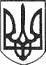 РЕШЕТИЛІВСЬКА МІСЬКА РАДАПОЛТАВСЬКОЇ ОБЛАСТІВИКОНАВЧИЙ КОМІТЕТРІШЕННЯ30 серпня 2021 року                                                                                       	№ 255Про визначення уповноважених осіб за цільовим використаннямкоштів державної допомоги принародженні/усиновленні дитини	Керуючись Законом України „Про місцеве самоврядування в Україні”, Порядком призначення і виплати державної допомоги сім’ям з дітьми затвердженого постановою Кабінету Міністрів України „Про затвердження порядку призначення і виплати державної допомоги сім’ям з дітьми” від 27.12.2001 № 1751, виконавчий комітет Решетилівської міської радиВИРІШИВ:	1. Визначити уповноважених осіб за цільовим використанням коштів державної допомоги при народженні дитини/усиновленні дитини:	1) Буніну Оксану Михайлівну – фахівця із соціальної роботи ,,Центру надання соціальних послуг Решетилівської міської ради”;	2) Тесленко-Колісник Аліну Валеріївну – головного спеціаліста служби у справах дітей виконавчого комітету міської ради.	2. Контроль за виконанням даного рішення покласти на першого заступника міського голови Сивинську І.В.Міський голова								О.А. Дядюнова